Course Title:Academic Level:ECTS Credits: Semester:School/Department:Location:Instructor:Language of Instruction:Course Description:Course Aims:Specific entry requirements (if any):Course Content:Intended Learning Outcomes:Learning and Teaching Methods:Methods of Assessment/Final assessment information:Reading List: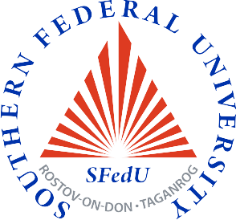 Course SyllabusCultural and Historical AnthropologyMaster5 ECTS1, autumn semesterInstitute of History and International Relations140 Pushkinskaya St., Rostov-on-Don Prof. Evgeny Vdovchenkov, email: evvdovchenkov@sfedu.ru EnglishThe course "Cultural and Historical Anthropology" belongs to the module of compulsory professional disciplines of the master's program "Socialist and Post-Socialist Studies" and occupies a special place in a number of historical disciplines, being at the junction of different sciences (humanities, natural, social), and is devoted to the study of the history of mankind as a species and human cultures in all their diversity in time and space. In connection with this specificity, the course is divided into two large, interrelated parts - "History of primitive society" and "Ethnology and social anthropology".The first part of the course is devoted to the study of the very first stage of development in the history of mankind. This is the time of the formation of the physical and mental type of a person, his language and thinking, the first economic structures, culture, art, religion, morality, early forms of social and political organization.Objectives of mastering the discipline "Cultural and historical Anthropology":- to give students a modern systematic and comprehensive view of both the beginning of human history and the main sections and subject areas of ethnology and social anthropology;- to form an idea of the close relationship between the past, present and future;- contribute to the development of students' horizons and skills of large-scale perception and synchronization of historical, social and cultural phenomena based on the materials of the history of primitive society, ethnology and social anthropology;- to develop the basics of historical scientific thinking in students, the ability to distinguish between scientific and non-scientific knowledge.-Introductory lesson. Methodological foundations of cultural and historical anthropology.Module 1. Power law and economics through the prism of anthropology.Module 2. Society in the traditional and modern world.Module 3. Culture as a sign system.Module 4. Features of the worldview and thinking of traditional societies.Knowledge: basic (secondary school level) knowledge of human biology, geography of settlement and living conditions of human groups in the past and present;knowledge bases of sociology, economics and law; knowledge of the periodization of history, the main historical facts, phenomena and processes, their sequence in the world historical process;knowledge of the basics of cultural studies, political science, the history of formation and the specifics of the main religious systems of the world; knowledge of the basic terminological apparatus of thesedisciplinesSkills: a scientific approach to the study of biological, historical, cultural, economic, political, etc. aspects of the life of human communities; skills in working with geographical maps, statistical materials, tables and diagrams, skills in independent search for scientific literature.lecture, seminarPass-fail grading test Krom, M.M.. Historical anthropology [Text]: tutorial / MM Krom; [European University at St. Petersburg]. St. Petersburg: Publishing house of the European University in St. Petersburg, 2010.214 p.(Additional liter) This Odysse. Man in History: Sat. Art .: Cultural and anthropological history today / Otv. ed. A. Ya.Gurevich - Moscow: Nauka, 1991 .-- 192 p.Krasnova I. А. Historical anthropology / I.А. Krasnova; O.Yu. Ore khova - Stavropol: SKFU, 2015 .-- 19 4 p. http://biblioclub.ru/index.php?page= book & id = 458057Anthropology - M. | Berlin: Direct-Media, 2016 .-- 427 p. http://biblioclub.ru/index.php?page= book & id = 446516Bolshakov V.I. Dynamics of the cultural and civilizational process / V.I.Bolshakov -M. | Berlin: Direct-M eda, 2016 .-- 441 p. http://biblioclub.ru/index.php?page= book & id = 442966